ANSÖKNINGSFÖRFARANDET1 FÖRSTA SAMTALET Ett samtal hos oss är obligatoriskt. Vi möter eleven och lyssnar lite kring hens tankar och frågor kring sig själv och skolan. Samtalen kan bokas under hela läsåret, men efter höstlovet och vårterminen rekommenderas. Eleven samt vårdnadshavare och/eller skolpersonal träffar då vanligtvis en studievägledare, specialpedagog eller rektor. 2 DU SÖKER OSS VIA GYANTAGNINGEN.SE3 MAGELUNGENS EGEN BILAGA						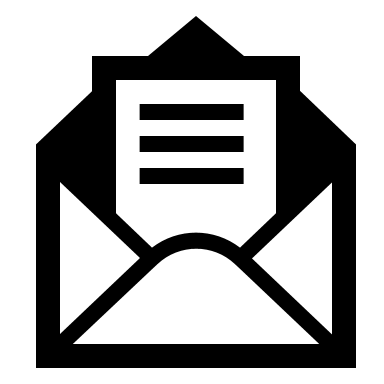 Skickas av oss till mentor eller specialpedagog på din skola som skickar tillbaka till oss per post. Bilagan fungerar delvis som ett underlag till för att göra en bedömning om eleven behöver vår undervisning och vi kan ge det rätta stödet, för att vidare kunna styrka det för hemkommunen. Den läggs sedan som grund för vår pedagogiska kartläggning för att förbereda ett mottagande. 4 GYMNASIEANTAGNINGENS BILAGA B7				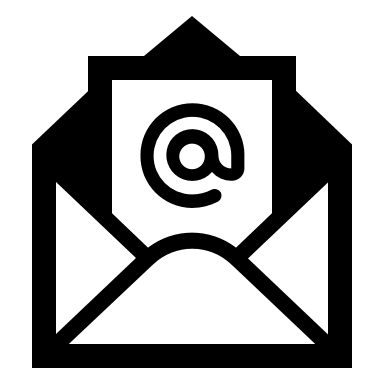 Nuvarande skola ansvarar för att denna fylls i. 5 SVARET KOMMER PÅ GYMNASIEANTAGNINGEN 1 JULIBeslut görs utifrån om eleven har ett behov av vår skolform, där besöket, vår egna bilaga, samt B7 blir ett underlag i kombination med kommunen som ska bevilja en skolplats. Vi ger inte förhandsbesked. 